lMADONAS NOVADA PAŠVALDĪBA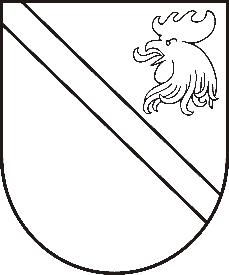 Reģ. Nr. 90000054572Saieta laukums 1, Madona, Madonas novads, LV-4801 t. 64860090, e-pasts: pasts@madona.lv ___________________________________________________________________________MADONAS NOVADA PAŠVALDĪBAS DOMESLĒMUMSMadonā2020.gada 28.maijā									           Nr.202									     (protokols Nr.11, 20.p.)Par pašvaldības dzīvokļa īpašuma ar adresi Saules iela 55-11, Madona, Madonas novads atsavināšanas ierosinājumu un ierakstīšanu zemesgrāmatāMadonas novada pašvaldībā ir saņemts […], deklarētā dzīvesvieta […] iesniegums (reģ.Nr.MNP/2.1.3.6./20/49) ar lūgumu atsavināt dzīvojamās telpas Saules iela 55-11, Madona, Madonas novads, kuras […] īrē no pašvaldības.Ar 20.05.2020. Madonas novada pašvaldības Dzīvokļu jautājumu komisijas lēmumu Nr.141 ir konstatēts: 1.dzīvojamo telpu īres līgums ar […] ir noslēgts 02.09.2009.2. dzīvojamo telpu īres līgumā ir ierakstīts kā ģimenes locekle meita […];3. dzīvojamām telpām īres un komunālo pakalpojumu maksājumu parādu nav.Ar 20.05.2020. Dzīvokļu jautājumu komisijas lēmumu Nr141 tika nolemts piekrist pašvaldībai piederošo dzīvojamo telpu ar adresi Saules iela 55-11, Madona, Madonas novads nodot atsavināšanai.Publiskas personas mantas atsavināšanas likuma, turpmāk – Atsavināšanas likums, 4. panta ceturtās daļas 5.punkts nosaka, ka atsevišķos gadījumos publiskas personas nekustamā īpašuma atsavināšanu var ierosināt īrnieks vai viņa ģimenes loceklis, ja viņš vēlas nopirkt dzīvojamo māju, šā likuma 45. pantā noteiktajā kārtībā, savukārt, kura trešā daļa nosaka: atsavinot pašvaldības īpašumā esošu viendzīvokļa māju, par kuras lietošanu likumā „Par dzīvojamo telpu īri” noteiktajā kārtībā ir noslēgts dzīvojamās telpas īres līgums, to vispirms rakstveidā piedāvā pirkt īrniekam un viņa ģimenes locekļiem. Atsavināšanas likuma 37. panta pirmās daļas 4. punkts nosaka, ka pārdot publiskas personas mantu par brīvu cenu var, ja nekustamo īpašumu iegūst šā likuma 4. panta ceturtajā daļā minētā persona. Atsavināšanas likuma 4. panta pirmā daļa nosaka, ka atvasinātas publiskas personas mantas atsavināšanu var ierosināt, ja tā nav nepieciešama attiecīgai atvasinātai publiskai personai vai tās iestādēm to funkciju nodrošināšanai. Tāpat no likuma „Par pašvaldībām” 77. panta otrās un ceturtās daļas izriet, ka atsavināšanai nododams tikai tas pašvaldības īpašums, kas nav nepieciešams attiecīgās administratīvās teritorijas iedzīvotāju vajadzību apmierināšanai un pašvaldības funkciju izpildei. Lai izskatītu jautājumu par pašvaldības dzīvokļa īpašuma atsavināšanu, ir nepieciešama dzīvokļa īpašuma kā patstāvīga īpašuma objekta ierakstīšana zemesgrāmatā saskaņā ar „Dzīvokļa īpašuma likuma” 8.pantu, kas nosaka – dzīvokļa īpašnieks ir persona, kas ieguvusi dzīvokļa īpašumu un īpašuma tiesības nostiprinājusi zemesgrāmatā.Pamatojoties uz iepriekš minēto, likuma „Par pašvaldībām” 14. panta pirmās daļas 2. punktu un otrās daļas 3. punktu, 21. panta pirmās daļas 17. punktu un 77. panta ceturto daļu, Publiskas personas mantas atsavināšanas likuma 3.panta pirmās daļas 2. punktu, 4. panta pirmo daļu un ceturtās daļas 5. punktu, 5. panta pirmo un piekto daļu, 37. panta pirmās daļas 4. punktu, atklāti balsojot: PAR – 16 (Andrejs Ceļapīters, Artūrs Čačka, Andris Dombrovskis, Zigfrīds Gora, Antra Gotlaufa, Gunārs Ikaunieks, Valda Kļaviņa, Agris Lungevičs, Ivars Miķelsons,  Valentīns Rakstiņš, Andris Sakne, Rihards Saulītis, Inese Strode, Aleksandrs Šrubs, Gatis Teilis, Kaspars Udrass), PRET – NAV, ATTURAS – NAV, Madonas novada pašvaldības dome NOLEMJ:Ierakstīt zemesgrāmatā uz Madonas novada pašvaldības vārda kā patstāvīgu īpašuma objektu dzīvokļa īpašumu Nr.11 Saules ielā 55, Madona, Madonas novads. Uzdot pilsētas pārvaldniekam organizēt nepieciešamo darbību veikšanu dzīvokļa īpašuma ierakstīšanai zemesgrāmatā uz Madonas novada pašvaldības vārda un dzīvokļa īpašuma novērtēšanai pie sertificēta vērtētāja.Pēc dzīvokļa īpašuma ierakstīšanas zemesgrāmatā un pašvaldībā saņemtas īrnieka un viņa ģimenes locekļu notariāli apliecinātas vienošanās par to, kurš no viņiem iegūs īpašumā dzīvokļa īpašumu, virzīt jautājumu par dzīvokļa īpašuma atsavināšanu skatīšanai kārtējā Finanšu un attīstības komitejas sēdē.Domes priekšsēdētājs								          A.LungevičsE.Zāle 64860095